INSTITUTO MUNICIPAL DEL DEPORTE DE CENTROESTRUCTURA ORGÁNICAIMAGENNOMBRECATEGORIARFCCONDICION LABORALLIC. MIGUEL CASTILLOS HERNANDEZ COORDINADORCONFIANZA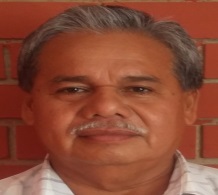 ING. RICARDO HERNANDEZ RUIZSUBCOORDINADORHERR-610502-PW0CONFIANZALIC. LIC. VICTOR HUGO DIBENE ACOSTASUBDIRECTOR ADMINISTRATIVODIAV-751228-SR2CONFIANZA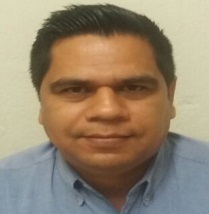 LIC. RUBEN DARIO VAZQUEZ BARRERADEPTO. DE PLANEACIÓNVABR-750328-GX5CONFIANZA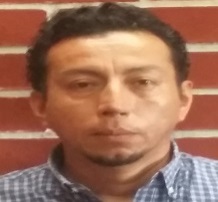 PROF. ABEL LOPEZ JIMENEZUNIDAD AREA URBANALOJA-701216-2D9CONFIANZA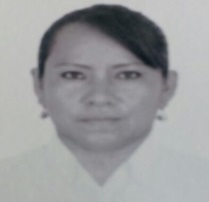 C. DURBI SALVADOR SALVADORUNIDAD AREA RURALSASD-760129-PE6CONFIANZA